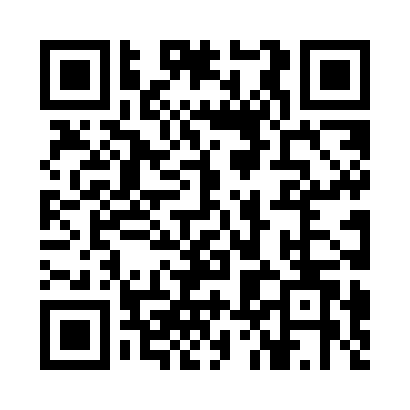 Prayer times for Abbaswala, PakistanWed 1 May 2024 - Fri 31 May 2024High Latitude Method: Angle Based RulePrayer Calculation Method: University of Islamic SciencesAsar Calculation Method: ShafiPrayer times provided by https://www.salahtimes.comDateDayFajrSunriseDhuhrAsrMaghribIsha1Wed4:045:3212:133:516:558:232Thu4:035:3112:133:516:558:243Fri4:025:3012:133:516:568:254Sat4:005:2912:133:516:578:265Sun3:595:2812:133:516:578:276Mon3:585:2712:133:516:588:287Tue3:575:2712:133:516:598:288Wed3:565:2612:133:516:598:299Thu3:555:2512:123:517:008:3010Fri3:545:2412:123:517:018:3111Sat3:535:2412:123:517:018:3212Sun3:525:2312:123:517:028:3313Mon3:515:2212:123:517:038:3414Tue3:505:2212:123:517:038:3515Wed3:495:2112:123:517:048:3616Thu3:485:2012:123:517:058:3717Fri3:475:2012:123:517:058:3818Sat3:475:1912:123:517:068:3919Sun3:465:1912:133:517:078:4020Mon3:455:1812:133:517:078:4121Tue3:445:1812:133:517:088:4222Wed3:435:1712:133:517:098:4223Thu3:435:1712:133:517:098:4324Fri3:425:1612:133:517:108:4425Sat3:415:1612:133:517:108:4526Sun3:415:1512:133:517:118:4627Mon3:405:1512:133:517:128:4728Tue3:405:1512:133:517:128:4729Wed3:395:1412:133:517:138:4830Thu3:395:1412:143:527:138:4931Fri3:385:1412:143:527:148:50